GOMERCINDO D. POSTANES, JR. 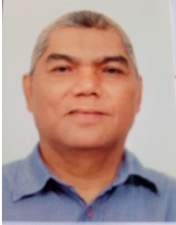 Mobile Number:   +97470326325 Email Add: junior.postanes@yahoo.com                      gomer.postanes@yahoo.comEDUCATION:1. Bachelor of Science in Mechanical Engineering2. Refrigeration & Air-Conditioning MechanicsPROFESSIONAL SUMMARY:A registered/licensed Filipino Mechanical Engineer with more than 20 years of knowledge and experiences in managing the implementations of all Mechanical, Electrical, Plumbing, and other related works in the Constructions (Project/Site Management) and also in the Properties/Facilities Management (Operation & Maintenance).PROFESSIONAL SKILLS: Constructions’ Project Management/Consultancy [Inspections, Project/Site Engineering, Quality Control/Quality Assurance, Sketching/Drawing, Planning, Procurement, HSE, Public Health Engineering, MEP, Installations, Testing & Commissioning in Tunnel-Road infrastructure and in Township Projects].Properties/Facilities Management [Operation & Maintenance, Troubleshooting and Repairs].PROFESSIONAL EXPERIENCES:September 2012 to March 2019	MEP MANAGER / ENGINEER				SYNERGY PROPERTY DEVELOPMENT SERVICES, LTD (Africa Branch).				Kigali, Rwanda				Project – Vision City Township       Accountabilities:	-Analyze, Evaluate, Review the $100 Million USD value of the High End Residential Project’s Designs for    Mechanical, Electrical, Plumbing (MEP), Materials Descriptions, Specifications, Bill of Quantities, and    any related items.-Review the Materials Approval Request (MAR), Method Statements for Installations, Testing &  Commissioning, Operation and Maintenance Manuals for all Equipments/Items. -Review the submitted Contractors’ Workforce Profiles (and its MEP Sub-Contractors) if they are    fit/experienced in the said works/Tasks. 	-Inspections at the Manufacturer’s/Supplier’s Plant where the Equipments/Items been manufactured that                  have been approved (like: HVAC, Pumps, Lifts, Pumping Stations, Waste Water Treatment Plant, etc.).	-Inspections of all MEP Materials/Items physically when it arrives at the site.	-Monitoring the Weekly Work Plans/Schedules submitted by the Contractor/Sub-Contractor to meet the                  desired time frame to avoid delay of the project.`	-Coordinate the Mechanical Engineers/Inspectors in monitoring and supervising all the activities associated                  with the Project in relation to the MEP Works submittals.	-Ensure that the Engineers/Inspectors monitors and supervise the Contractor’s/Sub-Contractors   performance against the Method Statements, Approved Materials, and other related matters.	-Deals/Responses with the Contractor’s Request for Information(RFI) relating to MEP Works.-Perform Site Inspections in Mechanical, Electrical, Plumbing Equipments/Items installed by the    Contractor/Sub-Contractor to make sure that it is following to the issued Construction Drawings, the    materials used as per the Bill of Quantities, and Specifications (International Standards and to the Local    Authority), and other related matters.-Monitor the issued Non-Conformance Report(NCR) and push the Contractor/Sub-Contractor for timely   rectifications.-Attend the Weekly Progress Meeting with the Client with the Contractor. And, also in MEP Technical      Meeting for the discussions regarding the issues of quality/Schedules/Plans/etc. in the project.-Review and Check the submitted As-Built Drawings and compare/evaluate it in the actual at site.-Ensure all the MEP works are constructed to the Quality, Design, Technical Standards and      Procedures are adhered during the construction process (Installations/Implementations of all Mechanical,    Electrical, Plumbing Equipments/Items like: HVAC Systems, Water Supply, Lifts Drainage (Sewer/    Waste/Rain/Storm) Fire Protections/Fighting Systems, Landscape Irrigations, Sewage Treatment    Plant, Water Treatment Plant (for Rain Water Harvested), HT/CSS/FP/SMDB/DB, etc. in the Township    Project.- Review and Check all the submitted Operations and Maintenance Manuals to all MEP Equipments/    Machines, and other related Items.-Initiate Observations/Snagging in all the installed Mechanical, Electrical, Plumbing Works.-Witness the Testing and Commissioning of all the MEP Equipments/Machines, and other related Items.- Supervising the Operation and Maintenance done by the Contractor during the period of Defects    Liabilities to all MEP Equipments/Items like the Sewage Treatment Plant, Rain Water Harvesting Plant,    Main Domestic Pumps, and other related Equipments.-Strict Implementations of Health, Safety, and Environment (HSE) at the Site/Project. And, attend the   Tool-Box Meeting every morning (before the start of all the MEP works).July 2010 to July 2012		MECHANICAL ENGINEER				SAMSUNG C&T - SAIF BIN DARWISH JOINT VENTURE				Abu Dhabi, United Arab Emirates				Project:  Tunnel-Road Construction Accountabilities:        - Analyze, Evaluate, Review, evaluate, analyze the $1.6 Billion USD value of the most advance Road-           Tunnel Project’s Designs in Mechanical and Plumbing, Materials Descriptions, Specifications, Bill of            Quantities, etc., and also from the Sub-Contractor’s Designs/Drawings. -Plan and supervise the day- to- day activities on sites (for the assigned projects) and ensure     Sub-Contractor’s Works are delivered in timely manner and in accordance with specifications and     or requirements.-Strict Implementations of Health, Safety, and Environment (HSE) at Site.- Coordinates with the Mechanical/Plumbing Foremen regarding the activities at the Site.-Ensure of all the Mechanical/Plumbing Items/Equipment to be properly implemented/prepared and    installed like: Fire Fighting Systems (FM 200 Suppression, Hi-Fog Water Misting), Sewage/Storm    Drainage Systems, Pumping Stations,  Pipes and Tubes like Ductile Iron, Galvanized Iron,    Stainless/Seamless Steel, HDPE/uPVC Pipes used for Water Lines and Vents, Lifting Hoists, Tunnel    Ventilation Systems, HVAC Systems that catering each of the Utility Buildings in the interior of the    Tunnel, Lifts, Power Generators, and other related Items.-Review and Check the submitted As-Built Drawings by the Sub-Contractors and compare/evaluate it in    the actual at site.-Attend the MEP Weekly Progress Meeting with the Sub-Contractors regarding the Technical Issues and or    discussions of the Quality/Schedules/Plans, etc.  at the Site/Project.- Ensure all the Mechanical and Plumbing works are constructed to the Quality, Design, Technical    Standards and Procedures are adhered during the construction process.- Follow up and obtain the approvals from the consultants and prepare necessary documents related to the        Site/Project Requirements.-Provide the subcontractor with the defined scope of work and also list of approved documents needed.-Review subcontractor’s Quotations to ensure BOQ & Material proposed are in accordance with the agreed    Scope of Works, and provide technical advice to the installation team when required. -Witness all Mechanical and Plumbing Equipment/Items during the Testing and Commissioning schedules.- Responsible in making/allocating Codes for Assets in Mechanical and Plumbing Equipment/Items to be     Registered(input) the Data to the Computerized Maintenance Management System (CMMS)software for    the Operation and Maintenance principles.March 2010   to June 2010	   	CHIEF ENGINEER				HAMARAIN CENTER				 Dubai. United Arab Emirates				Project: Commercial Center/Mall (Facilities Management)Accountabilities:	 - Lead the Team in a day-to-day Operation and Maintenance for Mechanical, Electrical, Plumbing, and             other Services (like: HVAC, Fire Fighting, Generators, Elevators, Lightings, Water Pumps, and other             related Equipments).        - Addressed all the Customers’ wants and needs/complains in relation with the Operation and Maintenance             with their rented space/area like: Store/Boutique/Restaurant/Clinic/Hospital (To work in collaborative             way with the client and associated stakeholders).  -Establish standard operating procedures, daily checklists for operations, projects and building      maintenance services.	 -Monitor Equipment inventory and generate Accurate analysis for future purchasing -Assure that the building is meeting the standards of Safety and Security (Civil Defense approvals,       Operational Fire Alarm and Fire Fighting Systems). Assure the presence of proper safety indications     (Assembly Points, Emergency Procedure, Exit Signage).  - Lead a multidisciplinary technical team responsible for supporting all technical aspects of operating,     optimizing, troubleshooting, and maintaining all of the client’s facilities assets. -Support the Maintenance activities of the department by providing specialist engineering knowledge and     advice, associated with the full range of building services. -Provide technical support to the project on all Facilities Systems.               -Develop and ensure delivery of regular tool box talks to the technical team. -To ensure the safe and cost effective operation and maintenance of the building.  - Manage all reactive and planned maintenance programs. -Contribute to the efficient use Electricity and Water services throughout the buildings.   -Liaise with other stakeholders to ensure the smooth operation of all activities within the Building.  -Strict Implementations of Health, Safety, and Environment (HSE).December 2009 to Feb.   2010	FACILITIES (Operation & Maintenance) ENGINEER				MAF-DALKIA, LLC				Dubai, United Arab Emirates				Project: Properties/Facilities ManagementAccountabilities:	-Lead the Team in a day-to-day Operation and Maintenance for Mechanical, Electrical, Plumbing, and           other Services (Like: HVAC, Fire Fighting, Generators, Elevators, Lightings, Water Pumps, other related           Equipments).-To ensure the safe and cost effective operation and maintenance of the building. - Manage all reactive and planned maintenance programs.-Contribute to the efficient use Electricity and Water services throughout the building.-Establish standard operating procedures, daily checklists for Operations and Maintenance.-Monitor Equipment inventory and generate Accurate analysis for future purchasing.-Assure that the building is meeting the standards of Safety and Security (Civil Defense approvals,    Operational Fire Alarm and Fire Fighting Systems). Assure the presence of proper safety indications    (Assembly Points, Emergency Procedure, Exit Signage). - Lead a multidisciplinary technical team responsible for supporting all technical aspects of operating,    optimizing, troubleshooting, and maintaining all of the client’s facilities assets.-Support the Maintenance activities of the department by providing specialist engineering knowledge and    advice, associated with the full range of building services.-Provide technical support to the project on all Facilities Systems.- Develop and ensure delivery of regular tool box talks to the technical team.-Liaise with other stakeholders to ensure the smooth operation of all activities within the Building.       -Strict Implementations of Health, Safety, and Environment (HSE).April 1995 to June 2009: 		OPERATION & MAINTENANCE ENGINEER 				SYNGENTA PHILIPPINES (formerly Novartis Agro Philippines)				Davao City, Philippines				Project: Chemical Plant, Warehouses, Admin Bldg. /Facilities ManagementAccountabilities:	-Lead the Team in the Operation and Maintenance of the Pesticides Refilling Plant, Packaged Chemical          Wastewater Treatment Plant, HVAC Systems, Fire Fighting Systems and other related works.	- Strict Implementations of Health, Safety, and Environment (HSE).-In-Charge in Safe and Proper Unloading of the Chemical Contents in the ISO Tanks and Transfer it in to    the respective Storage Tanks.-In-Charge in Correct and Safe Disposal of Treated Wastewater, Sludge and other waste materials produced    in the Wastewater Treatment Plant, Refilling Plant, the Warehouse, the whole Syngenta Site as    Pollution Control Officer.-In-Charge in Strict implementation of First Expiry - First Out [FEFO] method in loading/unloading of the    finished products/items and the Tidiness inside and outside the Warehouses.	-Establishment of Density Values versus Normal Temperatures Ranges of all Syngenta Products refilled in    to the Farmpacks.-In-Charge in Preparation of Monthly Health, Safety, and Environment (HSE) Distribution Summary    Report for the submission to the Region as an HSE Officer.-Monitor Equipment inventory and generate Accurate analysis for future purchasing.-In-Charge to Conduct Technical Trainings and or Meetings (HSE, Product Stewardship) to the Farmers,    Mixing Operators, End Users.  -In-Charge in the Development and Maintenance of Rapport and or Good Relationship with Local    Regulatory Authorities and other Local /National Government Agencies.-Establish standard operating procedures, daily checklists for Operations & Maintenance. -To ensure the safe and cost effective operation and maintenance of the building.  -Manage all reactive and planned maintenance programs. -Contribute to the efficient use Electricity and Water services throughout the building. 	 -A Fire Brigade Team Leader.    December 1991 to April 1994:	FACILITIES (Operation and Maintenance) ENGINEERARABIAN MAINTENANCE & TECHNICAL SERVICES CO. LIMITED   				Riyadh, Kingdom of Saudi Arabia 				Project: Facilities ManagementAccountabilities:-Lead the day-to-day Operation and Maintenance works in HVAC Systems (District Cooling), Fire     Alarm/Fighting Systems, other MEP Items/Equipment in Jeddah Oil and Gas Refinery’s  Administration    and Laboratory Buildings. -Lead the day-to-day Operation and Maintenance works in Sewage Wastewater Treatment Plant, HVAC    Systems (District Cooling), Fire Alarm/Fighting Systems, Centralized Cooking Gas, other MEP Items/    Equipment in the whole Campus of Abha Junior College of Technology (including the Housing for    the Students, Teachers [and its families]). - Lead a multidisciplinary technical team responsible for supporting all technical aspects of operating,        optimizing, troubleshooting, and maintaining all of the client’s facilities assets.-Support the Maintenance activities of the department by providing specialist engineering knowledge and     advice, associated with the full range of building services.-Assure that the building is meeting the standards of Safety and Security (Civil Defense approvals,      Operational Fire Alarm and Fire Fighting Systems). Assure the presence of proper safety indications    (Assembly Points, Emergency Procedure, Exit Signage). -Provide technical support to the project on all Facilities Systems.- Develop and ensure delivery of regular tool box talks to the technical team.-To ensure the safe and cost-effective operation and maintenance of the buildings.-Monitor Equipment inventory and generate Accurate analysis for future purchasing. -Manage all reactive and planned maintenance programs. Establish standard operating procedures, daily       checklists for operations, projects and building maintenance services. -Contribute to the efficient use Electricity and Water services throughout the building. -Strict Implementations of Health, Safety, and Environment (HSE).LICENSURE EXAMINATION:	Passed the Professional Licensure Examination for Mechanical Engineers facilitated by the Government’s Professional Regulation Commission (PRC) in June 1991.OTHER SKILLS:                                     Health, Safety & Environment(HSE) Officer			Pollution Control Officer (PCO)			Accredited Responsible Care officer (ARCO)for Agricultural Chemicals and Fertilizers			Computer Literate (Microsoft Office, CAD)                            		CHARACTERS REFERENCES:  			Available upon request